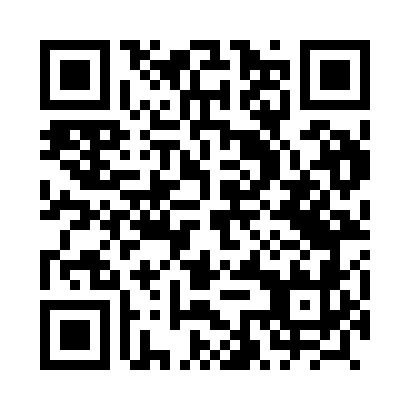 Prayer times for Dziurkow, PolandMon 1 Apr 2024 - Tue 30 Apr 2024High Latitude Method: Angle Based RulePrayer Calculation Method: Muslim World LeagueAsar Calculation Method: HanafiPrayer times provided by https://www.salahtimes.comDateDayFajrSunriseDhuhrAsrMaghribIsha1Mon4:116:0812:375:047:078:572Tue4:086:0612:375:057:088:593Wed4:056:0412:365:077:109:014Thu4:026:0112:365:087:129:045Fri3:595:5912:365:097:139:066Sat3:565:5712:355:107:159:087Sun3:545:5512:355:117:179:108Mon3:515:5312:355:127:189:129Tue3:485:5012:355:147:209:1510Wed3:455:4812:345:157:229:1711Thu3:425:4612:345:167:239:1912Fri3:395:4412:345:177:259:2213Sat3:365:4212:345:187:269:2414Sun3:335:4012:335:197:289:2715Mon3:305:3712:335:207:309:2916Tue3:275:3512:335:217:319:3217Wed3:245:3312:335:227:339:3418Thu3:215:3112:325:247:359:3719Fri3:185:2912:325:257:369:3920Sat3:155:2712:325:267:389:4221Sun3:115:2512:325:277:409:4422Mon3:085:2312:325:287:419:4723Tue3:055:2112:315:297:439:5024Wed3:025:1912:315:307:459:5225Thu2:595:1712:315:317:469:5526Fri2:555:1512:315:327:489:5827Sat2:525:1312:315:337:4910:0128Sun2:495:1112:315:347:5110:0429Mon2:455:0912:305:357:5310:0630Tue2:425:0712:305:367:5410:09